  31 марта 2022 года31 марта 2022 года состоялось заседание Коллегии Территориального органа Федеральной службы государственной статистики по Республике Саха (Якутия) (Саха(Якутия)стата). Мероприятие в связи с пандемией коронавируса проходило в заочном формате. В соответствии с повесткой на заседании было рассмотрено 4 вопроса.С докладом «Об итогах работы Саха(Якутия)стата в 2021 году  и основных задачах на 2022 год» выступила руководитель Территориального органа Федеральной службы государственной статистики по Республике Саха (Якутия) И.К. Гаевая, которая отметила, что несмотря на все сложности, коллектив сумел преодолеть все барьеры, связанные с пандемией, при этом добиться неплохих результатов. В рейтинге ТОГС Росстата по Ключевым показателям эффективности (КПЭ) деятельности территориальных органов Росстата по итогам за 2021 год Саха(Якутия)стат по сумме баллов находился на 9 месте  среди 66 территориальных органов. Наиболее высокие баллы были зачтены по проведению Всероссийской переписи населения 2020 года (ВПН-2020) (максимальный балл - 1 место) и качеству управления процессами сбора отчетности (максимальный балл - 1 место).В докладе начальника отдела статистики цен, финансов, строительства, инвестиций и жилищно-коммунального хозяйства Буряченко О.А. «Проведение статистического наблюдения за вводом жилья, в том числе за индивидуальным жилищным строительством в условиях «дачной амнистии» прозвучала информация о новом порядке сбора информации о жилых домах, построенных населением, начиная с 2021 года, по причине изменения норм законодательства по вопросам учета построенных населением жилых домов (продление дачной амнистии до 1 марта 2026 года).В своем выступлении «Информационные технологии. Выполнение отделами статистики порядка соблюдения правил обеспечения защиты информации при обработке данных. Состояние защиты корпоративной сети Саха(Якутия)стата» начальник отдела информационных ресурсов и технологий Байназаров Р.А. доложил о работе, которая проводится по указанным направлениям.Также участники заседания коллегии приняли к сведению выступление заместителя  начальника административного отдела П.П. Мекумяновой «Контроль исполнения решений, принятых на заседаниях Коллегий Саха(Якутия)стата в 2021 году». По всем рассмотренным вопросам были приняты соответствующие решения.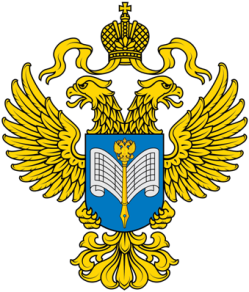 О проведении заседания Коллегии Территориального органаФедеральной службы государственной статистики по Республике Саха (Якутия)